Medical History Form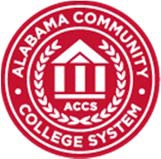 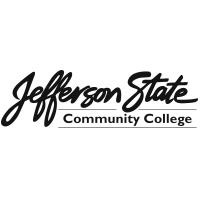 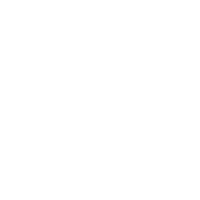 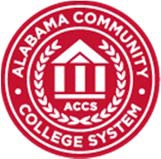 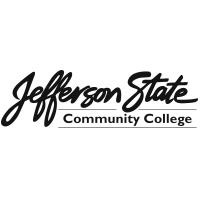 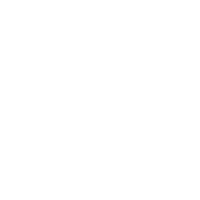 This portion is to be completed by the studentNameLast	First	Middle	SS#/IDHome AddressStreet	City	State	Zip/	/Cell Phone	Date of Birth	Male	FemaleEmergency Contact	Phone	RelationshipThis medical data is necessary to serve as a baseline for medical clearance for actual enrollment. Details of abnormalities should be recorded. Please check YES or NO to the following conditions.Comments:   	Present Health: 	Good 	Fair 	Poor	Date of last exam:	 	/	/	Complete and return to:This portion is to be completed by a Physician.Height 	Weight 	Skeletal Size:	Small 	Medium	 	Large	 	EL    	B/P 		Pulse 	Respiration 		Temperature   	Laboratory FindingsHemoglobin or Hematocrit 		WBC 		Serology   	Urine: Sp.Gr 		Alb 		Sugar   	Present Health:	 	Good 	Fair 	Poor	Date of exam: 	/	/	I certify that the above information is true.Physician’s Signature	Student’s SignatureComplete and return to:Immunization FormTo ensure the health and safety of our campus, immunizations against communicable disease is extremely important. Vaccination against Measles, Mumps, Rubella (MMR), Tetanus, and Meningococcal is required, as well as a negative Tuberculosis skin test. This is a requirement for all International Students. This form must be completed and submitted prior to admission in any ACCS institution.NameLast	First	Middle	SS#/IDAddressStreet	City	State	ZipDate of Birth	/	/	Contact Number	EmailI certify that the above dates and vaccinations are true.Signature of License Health Care Professional or Authorized Individual	DateComplete and return to:CONDITIONSNOYESHypertensionRheumatic fever or heart troubleLiver trouble or jaundice (Hepatitis)Asthma or tuberculosisMajor surgery or injuryUlcers or gastroenteritisBackache or joint troubleKidney troubleDiabetesSevere headachesEpilepsy or convulsionsDyspneaDrug or alcohol problemHas applicant been treated for any emotional disorders?Has applicant, because of his/her health, withdrawn from college?  If so explainDoes the applicant have any illness or medical condition that requires regular treatment?Does the applicant miss school regularly or frequently due to any physical condition?Has the applicant been hospitalized?Any family member with chronic illness, mental or nervous disorders?AnemiaLearning disabilityHead, Neck and FaceNormal (	)Abnormal   (  )Nose and SinusesNormal (	)Abnormal   (  )Mouth and ThroatNormal (	)Abnormal   (  )TeethNormal (	)Abnormal   (  )Lungs and ChestNormal (	)Abnormal   (  )HeartNormal (	)Abnormal   (  )Vascular SystemNormal (	)Abnormal   (  )AbdomenNormal (	)Abnormal   (  )Endocrine SystemNormal (	)Abnormal   (  )Female: BreastNormal (	)Abnormal   (  )Female: PelvicNormal (	)Abnormal   (  )Male: GenitalNormal (	)Abnormal   (  )Male: HerniaNormal (	)Abnormal   (  )Section A: Required Immunizations/TestsSection A: Required Immunizations/TestsSection A: Required Immunizations/TestsSection A: Required Immunizations/TestsSection A: Required Immunizations/TestsMonth/Day/YearMonth/Day/Year1.   Meningitis Vaccine- within the last 5 years (Menomune, Menactra, Menveo)1.   Meningitis Vaccine- within the last 5 years (Menomune, Menactra, Menveo)1.   Meningitis Vaccine- within the last 5 years (Menomune, Menactra, Menveo)2.   Measles, Mumps, Rubella (MMR)2.   Measles, Mumps, Rubella (MMR)2.   Measles, Mumps, Rubella (MMR)3.   Tetanus3.   Tetanus3.   Tetanus4.   Tuberculosis Screening4.   Tuberculosis Screening4.   Tuberculosis ScreeningTB Skin Test by PPDDate PlacedDate ReadMMNeg	PosChest X-Ray (if positive PPD or lab)DateResultSubmit copy of chest X-ray reportSubmit copy of chest X-ray reportSection B: Recommended ImmunizationsPlease attach documentation of all childhood vaccinations (copy of Blue Card)Section B: Recommended ImmunizationsPlease attach documentation of all childhood vaccinations (copy of Blue Card)Section B: Recommended ImmunizationsPlease attach documentation of all childhood vaccinations (copy of Blue Card)Section B: Recommended ImmunizationsPlease attach documentation of all childhood vaccinations (copy of Blue Card)Section B: Recommended ImmunizationsPlease attach documentation of all childhood vaccinations (copy of Blue Card)Month/Day/YearMonth/Day/YearMonth/Day/YearTiter Date & ResultTD (Tetanus/Diphtheria)Do not write hereDo not write hereDo not write hereAND/OR Tdap (Tetanus/Diphtheria)Do not write hereDo not write hereDo not write herePolioDo not write hereDo not write hereHepatitis BVaricella (Chickenpox)Do not write here